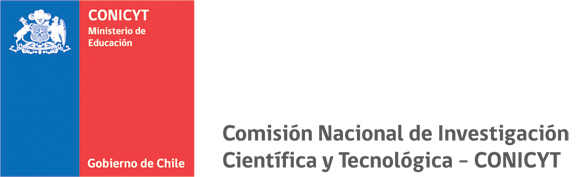 PROGRAMA FONDECYTCONCURSO POSTDOCTRADO 2014Solicitud de Referencia ConfidencialEstimado (a) Recomendador (a): La persona que ha solicitado esta carta, está postulando al Concurso FONDECYT Postdoctorado 2014.El propósito de este concurso es estimular la productividad y liderazgo científico futuro de investigadores(as) con grado académico de Doctor, con miras a su inserción laboral en el ámbito académico u otro, a través de su incorporación en grupos de investigación consolidados que influenciaran en el desarrollo científico del (de la) postdoctorante y que a su vez, se verán fortalecidos por su participación.Su opinión nos será de gran utilidad para evaluar adecuadamente la presente postulación, por lo cual, agradeceremos proporcionarnos la información que se solicita lo mas completa y detalladamente posible.Este documento es de carácter confidencial y de uso exclusivo de FONDECYT.Considere que el/la postulante requiere contar con su carta de recomendación antes de la fecha de cierre de concurso: 10 de Junio de 2013, a las 16:00hrs. (hora chilena continental). Recomendamos enviar esta carta al menos con 2 días de anticipación de la fecha y hora indicada anteriormente, directamente al email postulacion.fondecyt@conicyt.cl en formato *.pdf(*) Campos ObligatoriosAntecedentes Personales Recomendador (a):Relación con el (la) Postulante¿Hace cuánto tiempo, y en qué condición conoce a el/la postulante? (*)¿Qué relación(es) de estudio, trabajo u otra(s) relevante(s) ha tenido usted con el/la postulante? (*)Calificación del (de la) Postulante:Para calificar cada factor se utiliza la siguiente escala:Evaluación del (de la) Postulante:Comentarios u otras observaciones respecto del (de la) postulante (*)Indique la principal debilidad que usted considera tiene el (la) postulante? Justifique su respuesta (*)Si usted contara con los recursos ¿recomendaría incorporar al (a la) postulante a su grupo de investigación? Justifique su respuesta (*)Nombre Completo del(de la) Postulante (*)Correo electrónico Postulante Nombre Completo (*)Institución (*)RUN / PasaporteNacionalidad (*)Grado Académico (*)Función que desempeña (cargo) (*) Lugar de Trabajo (*)Teléfono Correo electrónico (*)PuntajeCategoríaSignificado de los puntajes5 ExcelenteEl/la postulante cumple/aborda de manera sobresaliente todos los aspectos relevantes del criterio en cuestión. Cualquier debilidad es muy menor.4 o 4.5Muy buenoEl/la postulante cumple/aborda los aspectos del criterio de muy buena manera, aun cuando son posibles ciertas mejoras.3 o 3.5BuenoEl/la postulante cumple/aborda los aspectos del criterio de buena manera, aunque se requieren algunas mejoras.2 o 2.5RegularEl/la postulante cumple/aborda en términos generales los aspectos del criterio, pero existen importantes deficiencias.1 o 1.5DeficienteEl/la postulante no cumple/aborda adecuadamente los aspectos del criterio o hay graves deficiencias inherentes.0 o 0.5No CalificaEl/la postulante no cumple/aborda el criterio bajo análisis o no puede ser evaluada debido a la falta de antecedentes o información incompleta.ATRIBUTOINDIQUE LA CALIFICACIÓN ASIGNADACapacidad general del(de la) postulante (*)Capacidad de trabajo en grupo (*)Responsabilidad y compromiso en el trabajo (*)Autonomía en el trabajo (*)Iniciativa (*)Potencial de futuras contribuciones en el área (*)Potencial de liderazgo científico futuro (*)Nombre del(de la) recomendador(a)Firma